Auswertung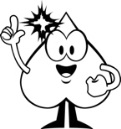 StandortbestimmungSchnelles Addieren bis 1.000.000Klasse _____                                                                             			                      	Datum______________Name1. Zerlegung der 100.000/1.000.0002. Ergänzen zur 100.000/1.000.0003. Einfache Aufgaben4. Vorwärts zählen in Schritten5. Verdopplungsaufgaben Kommentar/Förderhinweise: